Р Е Ш Е Н И Е   СОВЕТА МУНИЦИПАЛЬНОГО ОБРАЗОВАНИЯПРИМОРСКО-АХТАРСКИЙ  РАЙОНпятого созываот  21 сентября   2015 года                                                                       № 608 город Приморско-Ахтарск О внесении изменений в решение Совета муниципального образования Приморско-Ахтарский район  «О  бюджете муниципального образования Приморско-Ахтарский район  на 2015 год и на плановый период 2016 и 2017 годов»В соответствии с Бюджетным кодексом Российской Федерации Совет муниципального образования Приморско-Ахтарский район Р Е Ш И Л:1. Внести в решение Совета муниципального образования Приморско-Ахтарский район от 17 декабря 2014 года № 522 «О бюджете муниципального образования Приморско-Ахтарский район на 2015 год и на плановый период 2016 и 2017 годов» следующие изменения:	1) дополнить пунктами 14.1-14.2 следующего содержания:	«Пункт 14.1.1. Установить, что в 2015 году бюджетные кредиты бюджетам муниципальных образований городского, сельских поселений Приморско-Ахтарского района из бюджета муниципального образования Приморско-Ахтарский район предоставляются на срок до одного года.2. Установить, что бюджетные кредиты бюджетам муниципальных образований городского, сельских поселений Приморско-Ахтарского района   предоставляются из бюджета муниципального образования Приморско-Ахтарский район на основании обращения главы муниципального образования на следующие цели:1) покрытие временных кассовых разрывов, возникающих при исполнении бюджетов муниципальных образований, со сроком возврата в 2015 году;2) частичное покрытие дефицитов бюджетов муниципальных образований при наличии временных кассовых разрывов со сроком возврата в 2016 году;3) ликвидацию последствий стихийных бедствий со сроком возврата в 2016 году.3. Бюджетные кредиты предоставляются в пределах объемов, утвержденных кассовым планом исполнения бюджета муниципального образования Приморско-Ахтарский район.4. Установить плату за пользование указанными в части 2 настоящего пункта бюджетными кредитами на:1) покрытие временных кассовых разрывов, возникающих при исполнении бюджетов муниципальных образований Приморско-Ахтарского района, в размере одной второй ставки рефинансирования Центрального банка Российской Федерации, действующей на день заключения договора о предоставлении бюджетного кредита;2) частичное покрытие дефицитов бюджетов муниципальных образований Приморско-Ахтарского района в размере трех четвертых ставки рефинансирования Центрального банка Российской Федерации, действующей на день заключения договора о предоставлении бюджетного кредита;3) ликвидацию последствий стихийных бедствий - по ставке 0 процентов.5. Бюджетные кредиты, указанные в подпунктах 1 и 2 части 2 настоящего пункта, предоставляются при условии принятия муниципальным образованием следующих обязательств:1) соблюдение установленных высшим исполнительным органом государственной власти Краснодарского края нормативов формирования расходов на оплату труда депутатов, выборных должностных лиц местного самоуправления, осуществляющих свои полномочия на постоянной основе, муниципальных служащих и (или) содержание органов местного самоуправления;2) недопущение роста расходов на выплату заработной платы с начислениями работникам органов местного самоуправления муниципального образования;3) недопущение роста просроченной кредиторской задолженности бюджета муниципального образования, сложившейся по состоянию на 1 января 2015 года.6. Предоставление, использование и возврат муниципальными образованиями указанных в части 2 настоящего пункта бюджетных кредитов, полученных из бюджета муниципального образования Приморско-Ахтарский район, осуществляются в порядке, установленном администрацией муниципального образования Приморско-Ахтарский район.7. В целях, установленных частью 2 настоящего пункта, бюджетные кредиты из бюджета муниципального образования Приморско-Ахтарский район предоставляются муниципальному образованию без предоставления им обеспечения исполнения своего обязательства по возврату указанных кредитов, уплате процентных и иных платежей.8. Бюджетные кредиты из бюджета муниципального образования Приморско-Ахтарский район не предоставляются муниципальным образованиям, у которых:1) не выполнены требования, установленные статьями 92.1, 107, 111 и пунктом 2 статьи 103 Бюджетного кодекса Российской Федерации;2) имеется просроченная задолженность по денежным обязательствам перед краевым бюджетом и бюджетом муниципального образования Приморско-Ахтарский район.	Пункт 14.2.	1. Реструктуризация обязательств (задолженности) по бюджетным кредитам, предоставленным из бюджета муниципального образования Приморско-Ахтарский район бюджетам городского, сельских поселений Приморско-Ахтарского района, осуществляется способами, предусмотренными частью 2  или 3 настоящего пункта, в порядке и на условиях, установленных настоящим пунктом и нормативным правовым актом администрации муниципального образования Приморско-Ахтарский район.	Установить, что решение о проведении реструктуризации обязательств (задолженности) городского, сельских поселений Приморско-Ахтарского района по бюджетным кредитам, предоставленным из бюджета муниципального образования Приморско-Ахтарский район, принимает администрация муниципального образования Приморско-Ахтарский район на основании обращения главы муниципального образования  при условии отсутствия просроченной задолженности по уплате суммы основного долга, процентов (платы) за пользование бюджетными кредитами, задолженности по уплате пени за их несвоевременный возврат.2. Реструктуризация обязательств (задолженности) муниципальных образований городского, сельских поселений Приморско-Ахтарского района в части изменения срока погашения бюджетного кредита осуществляется в пределах срока, установленного частью 1 пункта 14.1 настоящего Решения, начиная с даты его предоставления, при невозможности погашения указанной задолженности в установленные сроки.	3. Реструктуризация обязательств (задолженности) муниципальных образований городского, сельских поселений Приморско-Ахтарского района по бюджетным кредитам, предоставленным из бюджета муниципального образования Приморско-Ахтарский район на частичное покрытие дефицитов бюджетов муниципальных образований, путем прекращения первоначального обязательства с заменой его другим обязательством между теми же лицами с частичным списанием суммы основного долга осуществляется на следующих условиях:	1) списание суммы основного долга производится в пределах 95 процентов остатка непогашенной задолженности по основному долгу (по состоянию на 1 октября 2015 года), но не более 60 процентов от объема муниципального долга соответствующего муниципального образования без учета объема обязательств по муниципальным гарантиям, а также без учета объема бюджетных кредитов, привлеченных бюджетами городского, сельских поселений из краевого бюджета;	2) за пользование средствами бюджета муниципального образования Приморско-Ахтарский район взимается плата:	до 1 января 2016 года  - в размере, установленном подпунктом 2 части 4 пункта 14.1 настоящего Решения;	с 1 января 2016 года – в размере 0,1 процента годовых, начисляемых на остаток реструктурированной задолженности по основному долгу;	3) срок возврата реструктурированной задолженности устанавливается равным сроку погашения задолженности по бюджетному кредиту, установленному до его реструктуризации.»;2. Настоящее Решение подлежит официальному опубликованию. 3. Настоящее Решение вступает в силу со дня опубликования.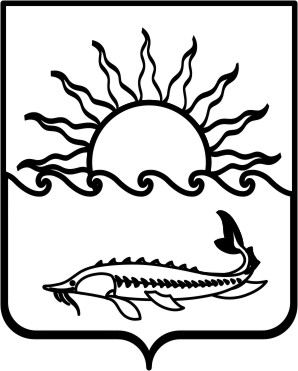 Председатель Совета муниципального образования Приморско-Ахтарский район___________________ А.Н. КиселевГлава муниципального образования Приморско-Ахтарский район______________________В.В. Спичка